	Ginebra, 25 de septiembre de 2012Muy Señora mía/Muy Señor mío:1	Bajo los auspicios de la Comisión de Estudio 17 del UIT-T, el 30 de abril de 2012 se aprobó la Actividad Conjunta de Coordinación sobre protección de la infancia en línea (JCA-COP) con el fin de coordinar las actividades internas del UIT-T sobre la PIeL y de comprender el alcance actual de las actividades de la Protección de la Infancia en Línea (PIeL) para asegurarse de que no se duplican los debates en el UIT-T, ni se pasan por alto actividades que ya existen fuera de la UIT. En el mandato que se adjunta puede encontrarse el cometido de la JCA-COP (Anexo 1).2	En su reunión inaugural (30 de agosto de 2012), los participantes en la JCA-COP acordaron solicitar designaciones de organizaciones relacionadas con la Protección de la Infancia en Línea (PIeL) que desarrollen actividades en su país, de modo que puedan ser invitados a participar y a compartir sus experiencias.3	En consecuencia, la JCA-COP le invita a facilitar el nombre y los detalles de contacto de cualesquiera organizaciones con las que cabría ponerse en comunicación para asegurar su participación en la JCA-COP a fin de que compartan sus experiencias, labores y actividades con otros participantes en la JCA.4	Además de los nombramientos de personas para que participen en la JCA-COP, le rogamos también que identifique cualesquiera trabajos, cuestiones y actividades relacionadas con la PIeL que se consideren pertinentes (véase el mandato adjunto), para que la JCA-COP las conozca o con fines informativos.Le saluda muy atentamente,Malcolm Johnson
Director de la Oficina de
Normalización de las TelecomunicacionesAnexo: 1ANEXO 1
(a la Circular TSB 313)Mandato de la Actividad Conjunta de Coordinación sobre protección de la infancia en línea 
(JCA-COP) 1	Ámbito de competenciaLa JCA-COP se encargará de coordinar la labor del UIT-T en el área de la Protección de la Infancia en Línea (PIeL) entre las Comisiones de Estudio del UIT-T, y enlazar con el UIT-R y el UIT-D, así como con el Grupo de Trabajo del Consejo sobre la protección de la infancia en línea.La JCA-COP está sujeta a lo estipulado en la cláusula 2.2 de la Recomendación UIT-T A.1.2	Motivacióna)	Asegurarse de que se recopila la información sobre las actividades de PIeLb)	Entender cuáles son la labor y/o actividades pertinentes de las partes interesadasc)	Comprender los entornos legal y reglamentario relacionados con la PIeLd)	definir los principios en que se sustentan las citadas actividades de PIeL 3	Objetivos1	Coordinar la actividad en relación con la PIeL en todas las Comisiones de Estudio del UIT-T, y en particular las Comisiones de Estudio 2, 9, 13, 15, 16 y 17, y coordinar con el UIT-R y el UIT-D, así como con el Grupo de Trabajo del Consejo sobre la protección de la infancia en línea.2	Proporcionar un punto de contacto visible para la PIeL en el UIT-T.3	Cooperar con órganos externos que trabajan en el campo de la PIeL, y permitir una comunicación efectiva en ambos sentidos con dichos órganos.4	Tareas específicasa)	Mantener una lista de representantes para la PIeL en cada Comisión de Estudio.b)	Mantener una lista de representantes designados en los organismos y partes interesadas exteriores que se ocupan de la PIeL.c)	Intercambiar información pertinente para la PIeL entre todas las partes interesadas. La JCA-COP puede generar o recibir solicitudes de coordinación con las organizaciones participantes, según se requiera.d)	Promover un enfoque coordinado respecto de cualquier ámbito de normalización identificado y necesario con arreglo a la motivación arriba expuesta.e)	Asesorar en relación con la planificación global de los cursillos y seminarios/talleres sobre PIeL (con arreglo a lo dispuesto en la Recomendación UIT-T A.31).f)	Abordar la actividad de coordinación con las organizaciones de normalización y los foros pertinentes, incluida la discusión periódica de los planes de trabajo y programas de entrega de productos en relación con la PIeL (de existir). 5	MiembrosCon arreglo a lo dispuesto en la cláusula 2.2.3 de la Recomendación UIT-T A.1, la JCA-COP está abierta pero (para restringir su tamaño) debería limitarse primordialmente a representantes oficiales de las Comisiones de Estudio pertinentes del UIT-T, del UIT-R y del UIT-D, así como del Grupo de Trabajo del Consejo sobre la protección de la infancia en línea. La JCA-COP puede incluir también expertos y representantes invitados de otros organismos de normalización y foros, según corresponda. Todos los participantes deberían restringir las contribuciones a la JCA al objeto de la JCA.6	ParticipaciónVéase la Recomendación UIT-T A.1, cláusula 2.2.3.7	ReunionesLa JCA-COP llevará a cabo su labor por medios electrónicos, por teleconferencia, y mediante reuniones presenciales, que por lo general tendrán lugar junto con las reuniones de las Comisiones de Estudio que participan en la JCA-COP (véase también la Recomendación UIT-T A.1, cláusula 2.2.5). La JCA-COP decidirá acerca de las reuniones y lo anunciará a sus participantes y en el sitio web del UIT-T. Las reuniones deberían coordinarse con las Comisiones de Estudio del UIT-T pertinentes y con organizaciones de normalización y foros.8	Comisión de Estudio tutora e informes sobre la marcha de los trabajosLa JCA-COP presentará un informe a la CE 17 después de cada reunión de la JCA. El GANT puede supervisar a través de estos informes las actividades de la JCA-COP (véase la Recomendación UIT-T A.1, cláusula 2.2.8).9	Apoyo administrativoLa Oficina de Normalización de las Telecomunicaciones de la UIT (TSB) actuará de secretaría y prestará los servicios que necesite la JCA-COP (véase la Recomendación UIT-T A.1, cláusula 2.2.9). Para la inscripción y otras informaciones, sírvase comunicarse con tsbjcacop@itu.int 10	Lista de correoLa lista de correo dedicada a esta actividad es jcacop@lists.itu.int11	Duración previstaHasta finales de abril de 2013 (véase también la Recomendación UIT-T A.1, cláusula 2.2.10). 12	PresidenteSra. Ashley Heineman, Estados Unidos, Aheineman@ntia.doc.gov ______________Oficina de Normalización
de las Telecomunicaciones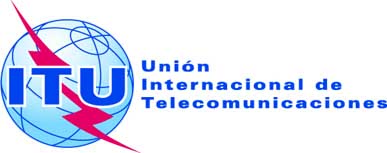 Ref.:Tel.:
Fax:Circular TSB 313COM 17/MEU +41 22 730 5866
+41 22 730 5853-	A las Administraciones de los Estados Miembros 
de la UniónCorreo-e:tsbjcacop@itu.int Copia:-	A los Miembros del Sector UIT-T;-	A los Asociados del UIT-T;-	A las Instituciones Académicas del UIT-T;-	A los Presidentes y Vicepresidentes de las Comisiones de Estudio del UIT-T;-	Al Director de la Oficina de Desarrollo de las Telecomunicaciones;-	Al Director de la Oficina de RadiocomunicacionesAsunto:	Actividad Conjunta de Coordinación sobre protección de la infancia en línea (JCA-COP)